                                                    IGRA UBACIVANJADraga djeco! Donosimo vam novu jednostavnu i zabavnu igru koju možete sami izraditi.Za igru vam je potrebno: nekoliko kartonskih valjaka wc papira, ljepilo, flomaster, ping pong ili neka druga loptica slične veličine i malo dobre volje.Postupak izrade i upute za igru:1. Valjke wc papira razrežite na različite visine i polijepite jedne uz druge. 2. Na valjke različitih visina flomasterom napišite brojeve.3. Svaki igrač tri puta baca ping pong lopticu u valjke.4. Na kraju se zbrajaju osvojeni bodovi.Objašnjenje:Ovom igrom vježbate finu motoriku, pažnju, brojeve, količinu i preciznost. Uz to, dobro se zabavljate!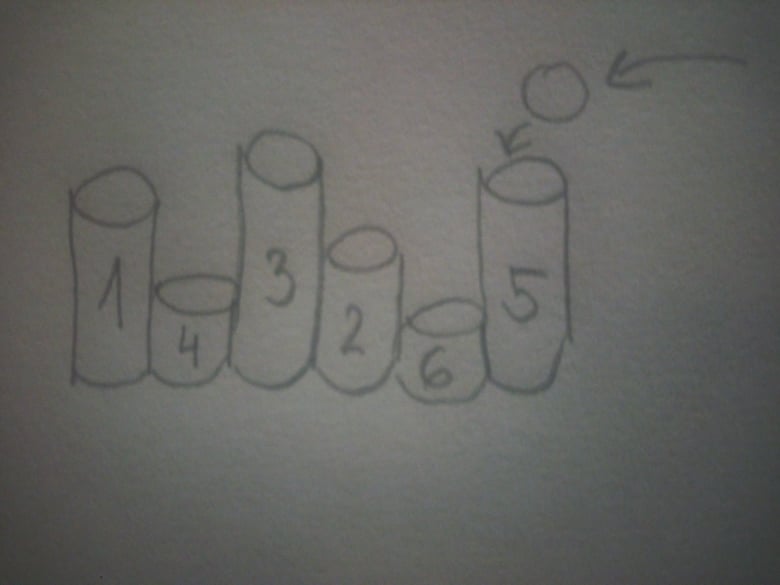 